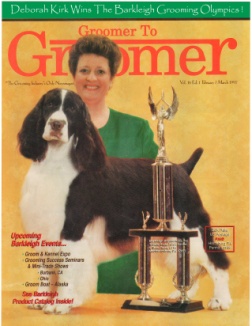 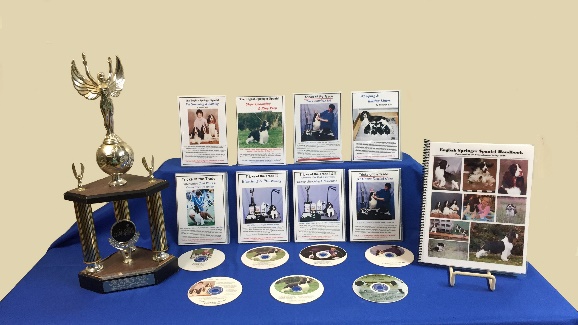 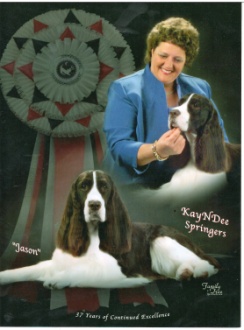       "This is the Best English Springer Spaniel Media Series ever made!!!"           April Leonetti, Springer Showcase MagazineORDER FORM:  Please Write Clearly Name: _______________________________________________________________________________Address: __________________________________________________________________________________________________________________________________________________________________Email: _______________________________________________________________________________Please PRINT Email AddressTelephone Number: ____________________________________________________________________Check The Item You Want To Order:                             ____ Tricks of the Trade 3 ................................. $ 19.95____Pet Grooming ..........................................  $ 29.95        ____ Tricks of the Trade 1 & 2 ...........................  $ 65.00____Show Grooming ......................................  $ 49.95         ____The DELUXE SET ! .....................................  $ 125.00____Tricks of the Trade Complete Set ...........   $ 85.00         ____ Whelping & Raising Litters ....................... $ 39.95____Tricks of the Trade 1 ...............................  $ 39.95          ____Julie Wallace Field Trial Springers ............ $ 15.00 ____Tricks of the Trade 2 ..............................   $39.95         ____ SVESSC Educational AKC Breed Standard   $ 15.00TOTAL ALL ITEMS SELECTED:  ______________________________________6% Sales Tax for Pennsylvania Residents: _____________________________Shipping & Handling:  ____________________________________________TOTAL: ________________________________________________________Shipping & Handling:  One Package will fit 4 DVDsOrdering More Than 4 Items Please Double The S/H fees for 2 PackagesAll US Orders are mailed USPS Priority Mail which comes with $50.00 Insurance and Tracking:   $8.00Canadian Orders will be shipped Priority Mail International:     $12.00We will ship Worldwide but you must contact seller for International Shipping Fees    debkirkess@gmail.comMake Checks Payable To:  KayNDee K-9 Services